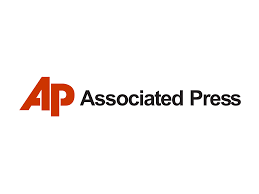 25-10-16Paul J Weberhttp://bigstory.ap.org/article/070aa976eaf5423b8aac496c0c88df1f/ap-exclusive-high-threat-texas-border-busts-arent-alwaysClarification: Texas-Border Crime storyAUSTIN, Texas (AP) — In a story Oct. 22, The Associated Press reported that drunken drivers were among more than 1,800 offenders arrested near the border in 2015 who the Texas Department of Public Safety classified as "high threat criminals." The story should have clarified that DPS does not categorize drunken driving, itself, as a high-threat offense, but suspected drunken drivers who were additionally charged with evading arrest or drug possession were classified as "high-threat."